جامعة قناة السويس 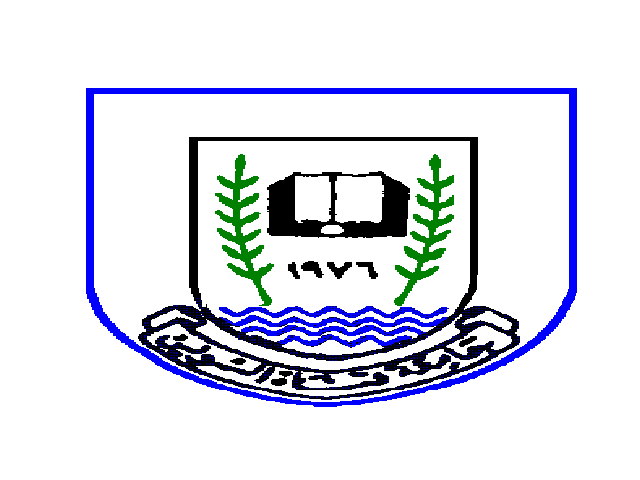   كلية الزراعة                      الدراسات العليا استمارة رقم (3)خطـــة البـــحث باللغة العربيةالاســـــــم  : الدرجة المسجل لها  : القســــــــم :   الموضــــــوع : ..............................................................................................................................................................................................................................................................................................................................................................................................................................................................................................................................................................................................................................................................................................................................................................................................................................................................................................................................................................................................................................................................................................................   لجنة الأشراف : - 1 -  ا.د/                                  الوظيفة : -                    التوقيع 2-   ا.د /                                  الوظيفة :-                     التوقيع3-   ا.د /                                  الوظيفة :-                     التوقيع